INDICAÇÃO Nº 3118/2018Indica ao Poder Executivo Municipal a troca de lâmpadas na Avenida Prefeito Isaias Romano, em toda sua extensão onde liga os Bairro Souza Queiros e Terra de Santa Bárbara com Conjunto dos Trabalhadores.Excelentíssimo Senhor Prefeito Municipal, Nos termos do Art. 108 do Regimento Interno desta Casa de Leis, dirijo-me a Vossa Excelência para indicar que, por intermédio do Setor competente, promova a troca de lâmpadas na Avenida Prefeito Isaias Romano, em toda sua extensão onde liga os Bairro Souza Queiros e Terra de Santa Bárbara com Conjunto dos Trabalhadores.Justificativa:Este vereador foi procurado por moradores, informando a necessidade de troca de lâmpadas, no referido local, que pode se contar mais de 15 lâmpadas queimadas em toda extensão da referida avenida, a escuridão está causando insegurança na população.Plenário “Dr. Tancredo Neves”, em 08 de maio de 2.018.Carlos Fontes-vereador-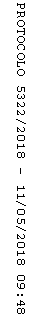 